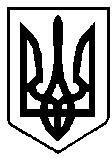 УКРАЇНАВИКОНАВЧИЙ КОМІТЕТ вараської МІСЬКОЇ РАДИРІВНЕНСЬКОЇ ОБЛАСТІМайдан Незалежності 1, м.Вараш, 34400,  тел. /факс (03636) 2-45-19e-mail: rada@varash-rada.gov.ua  Код ЄДРПОУ 03315879П Р О Т О К О Л   № 8засідання  виконавчого  комітету 							      Від 02 липня 2020 року							Засідання розпочалося о 10.00 год.							Засідання закінчилося  о 10.55 год.	 					                Зала засідань (1 поверх)Присутні  на  засіданні члени виконкому:1. Анощенко С.І. – міський голова, вів засідання2. Бірук Б.І.3. Зубрецька Н.О.4. Когут О.С.5. Коцюбинський О.В.6. Мензул О.П.7. Мушик С.В.8. Решетицький С.А.     9. Хондока Р.В.Відсутні:     1. Зосимчук А.П.   2. Коровкін В.О.3. Назарчук Л.М.Взяли участь у засіданні:Базелюк О.П.	-  начальник відділу організаційної роботи  та           загальних питань виконавчого комітетуБедик С.М.	-  начальник управління містобудування, архітектури  та капітального будівництва виконавчого комітетуЖданюк К.В.	-  в.о. начальника відділу майна комунальної власності міста виконавчого комітетуІльїна А.В.		-  начальник служби у справах дітей виконавчого комітетуКовбасюк Л.С.	- головний спеціаліст з обліку житла виконавчого комітетуЛяскун Р.М.	- заступник  начальник відділу економіки виконавчого 				комітетуШевчук О.А.	- заступник начальника управління праці та соціального захисту населення виконавчого комітетуЯрошик О.М.	- головний бухгалтер КНП ВМР «Вараський центр первинної медичної допомоги»Присутні на засіданні:Корень О.М.	- начальник управління освіти виконавчого комітетуЛазарчук Т.М.	- начальник юридичного відділу виконавчого комітетуМирончук Ж.М.	- директор 	КНП ВМР «Вараський центр первинної 					медичної допомоги»Чех О.Л.		- депутат Вараської міської ради      			ПОРЯДОК ДЕННИЙ:	1. Про виконання управлінням містобудування, архітектури та капітального будівництва виконавчого комітету Вараської міської ради делегованих повноважень органів виконавчої влади відповідно до Закону України «Про місцеве самоврядування в Україні» (№170 від 22.06.2020).		2. Про план роботи виконавчого комітету Вараської міської ради на ІІІ квартал 2020 року (№147 від 02.06.2020).	3. Про внесення змін до рішення виконавчого комітету Вараської міської ради від 13.11.2019 №267 «Про затвердження фінансового плану комунального некомерційного підприємства Вараської міської ради «Вараський центр первинної медичної допомоги» на 2020 рік» (№146 від 02.06.2020).		4. Про утворення комісії з питань передачі цілісного майнового комплексу державного закладу «Спеціалізована медико-санітарна частина №3 Міністерства охорони здоров’я України» з державної у комунальну власність Вараської міської об’єднаної територіальної громади (№175 від 30.06.2020).	5. Про надання дозволу ТзОВ «Володимирецьтранссервіс» на розміщення об’єкта зовнішньої реклами в м.Вараш 	(№132 від 12.05.2020).		6. Про утворення комісії щодо розгляду заяв про виплату адресної допомоги на придбання житла для учасників антитерористичної операції, операції об’єднаних сил, членів сім’ї загиблого (померлого) учасника АТО/ООС на умовах спів фінансування  (№169 від 22.06.2020).		7. Про зняття з квартирного обліку громадянина Сніжка А.О. (№148 від 04.06.2020)	.	8. Про зняття з квартирного обліку громадянина Волошина І.І.	(№149 від 04.06.2020).	9. Про зняття з квартирного обліку громадянки Шишко М.П.  (№150 від 04.06.2020).		10. Про зняття з квартирного обліку громадянки Криси С.С. (№151 від 04.06.2020).		11. Про зняття з квартирного обліку громадянки Бойко Ж.М. (№152 від 04.06.2020)	.	12. Про зняття з квартирного обліку громадянки Башмак С.І. (№153 від 04.06.2020)	.	13. Про зняття з квартирного обліку громадянки Грибун В.Є. (№154 від 04.06.2020).	14. Про зняття з квартирного обліку громадянки Ширко С.М. (№155 від 04.06.2020).		15. Про зняття з квартирного обліку громадянки Гіль Г.І. 	(№156 від  04.06.2020).		16. Про зняття з квартирного обліку громадянки Коземської Л.Г. (№157 від 04.06.2020).		17. Про зняття з квартирного обліку громадянина Шуліпи М.М. (№158 від 04.06.2020).		18. Про зняття з квартирного обліку громадянки Шаблевської Н.М. (№159 від 04.06.2020).		19. Про зняття з квартирного обліку громадянки Адамчук В.К. (№160 від 04.06.2020).		20. Про зняття з квартирного обліку громадянки Шепетько О.В. 	(№161 від 04.06.2020).		21. Про зняття з квартирного обліку громадянки Виштикалюк В.М. (№162 від 04.06.2020).		22. Про зняття з квартирного обліку громадянки Мохнюк Г.В. (№163 від 04.06.2020).		23. Про внесення змін до облікової справи Матвійчука В.С., який потребує поліпшення житлових умов (№172 від 25.06.2020).		24. Про зняття з квартирного обліку громадянина Хлібовича А.Ф.   (№173 від 25.06.2020).		25. Про надання жилого приміщення  (№174 від 25.06.2020).	26. Про затвердження висновку щодо доцільності усиновлення та відповідність його інтересам дитини Скібчика В.Д., дитини другого з подружжя, Колбун М.С.   (№164 від 12.06.2020).	27. Про надання дозволу громадянам Долганській Л.В., ДолганськомуО.С. на вчинення правочину (№165  від 12.06.2020).	28. Про надання дозволу громадянам Долганській Л.В., ДолганськомуО.С. на вчинення правочину (№166 від 12.06.2020).	29. Про надання дозволу громадянам Ярошик С.В., Ярошику М.В. на вчинення правочину (№167 від 12.06.2020).		30. Про надання дозволу громадянам Ярошик С.В., Ярошику М.В. на вчинення правочину (№168 від 12.06.2020).Голосували за основу: за – 8; проти – 0; утримались – 0.	Анощенко С.І., міський голова, за пропозицією керівників відділів та управлінь, запропонував внести додатково до порядку денного питання:	1. Про визначення переможця конкурсу з визначення автомобільного перевізника на міських автобусних маршрутах загального користування м.Вараш за об’єктом по маршруту «Собор – Залізнична станція» (№180 від 01.07.2020).Голосували за пропозицію: за – 8; проти – 0; утримались – 0.		2. Про визначення переможця конкурсу з визначення автомобільного перевізника на міських автобусних маршрутах загального користування в м.Вараш за об’єктом по маршруту №9 «Благоустрій-Журавлина-вул.Набережна-Благоустрій»	 (№181 від 01.07.2020).Голосували за пропозицію: за – 8; проти – 0; утримались – 0.			3. Про виділення коштів з резервного фонду бюджету Вараської міської об’єднаної територіальної громади  (№182 від 02.07.2020).Голосували за пропозицію: за – 8; проти – 0; утримались – 0.		4. Про внесення змін до рішення виконавчого комітету від 22.08.2018 №135 «Про утворення комісії щодо розгляду заяв окремих категорій громадян про виплату грошової компенсації за належні для отримання жилі приміщення» (№176 від 01.07.2020).Голосували за пропозицію: за – 8; проти – 0; утримались – 0.		5. Про внесення змін до рішення виконавчого комітету від 25.09.2019 №242 «Про утворення комісії щодо розгляду заяв членів сімей осіб, які загинули (пропали безвісти), померли, та осіб з інвалідністю про виплату грошової компенсації» (№178 від 01.07.2020).Голосували за пропозицію: за – 8; проти – 0; утримались – 0.		6. Про надання дозволу громадянину Жильчуку О.І. на вчинення правочину (№177 від 01.07.2020).Голосували за пропозицію: за – 8; проти – 0; утримались – 0.		7. Про надання дозволу громадянці Басюк В.К. на вчинення правочину (№179 від 01.07.2020).Голосували за пропозицію: за – 8; проти – 0; утримались – 0.	ВИРІШИЛИ: внести додатково  питання до порядку денного.Голосували за порядок денний в цілому: за–8; проти–0; утримались–0.		На засіданні з’явився член виконавчого комітету Когут О.С.СЛУХАЛИ: 1. Про виконання управлінням містобудування, архітектури та капітального будівництва виконавчого комітету Вараської міської ради делегованих повноважень органів виконавчої влади відповідно до Закону України «Про місцеве самоврядування в Україні»Доповідав: С.Бедик, начальник управління містобудування, архітектури та                 капітального будівництва виконавчого комітетуВИСТУПИЛИ: О.Мензул, С.Анощенко, С.МушикГолосували: за – 8; проти – 0; утримались – 1.ВИРІШИЛИ: рішення №147  додається.СЛУХАЛИ: 2. Про план роботи виконавчого комітету Вараської міської ради на ІІІ квартал 2020 року   Доповідала: О.Базелюк, начальник відділу організаційної роботи та загальних питань виконавчого комітетуГолосували: за – 9; проти – 0; утримались – 0.ВИРІШИЛИ: рішення №148  додається.СЛУХАЛИ: 3. Про внесення змін до рішення виконавчого комітету Вараської міської ради від 13.11.2019 №267 «Про затвердження фінансового плану комунального некомерційного підприємства Вараської міської ради «Вараський центр первинної медичної допомоги» на 2020 рік»Доповідала: О.Ярошик, головний бухгалтер КНП ВМР «Вараський центр                     первинної медичної допомоги»ВИСТУПИЛА: Н.Зубрецька Голосували: за – 9; проти – 0; утримались – 0.ВИРІШИЛИ: рішення №149  додається.СЛУХАЛИ: 4. Про утворення комісії з питань передачі цілісного майнового комплексу державного закладу «Спеціалізована медико-санітарна частина №3 Міністерства охорони здоров’я України» з державної у комунальну власність Вараської міської об’єднаної територіальної громади	Доповідала: К.Жданюк, в.о. начальника відділу майна комунальної власності                    міста виконавчого комітетуГолосували за основу: за – 9; проти – 0; утримались – 0.ВИСТУПИЛИ: С.Анощенко, Б.Бірук, О.Мензул, Н.Зубрецька, О.Коцюбинський, які обговорили склад комісії та процедуру передачі державного майна у комунальну власність.	Анощенко С.І., міський голова, запропонував включити у склад Комісії представника громадської організації «Закон і Контроль» Дмитра Мохнара.Голосували за пропозицію: за – 3; проти – 0; утримались – 6.	Бірук Б.І., керуючий справами виконавчого комітету, запропонував виключити його зі складу Комісії.Голосували за пропозицію: за – 1; проти – 0; утримались – 8.ВИРІШИЛИ: пропозиції не підтримані.Голосували за рішення в цілому: за – 9; проти – 0; утримались – 0.ВИРІШИЛИ: рішення №150  додається.СЛУХАЛИ: 5. Про надання дозволу ТзОВ «Володимирецьтранссервіс» на розміщення  об’єкта зовнішньої реклами в м.ВарашДоповідала: К.Жданюк, в.о. начальника відділу майна комунальної власності 		міста виконавчого комітетуВИСТУПИВ: С.Анощенко, який запропонував, у зв’язку з відсутністю затвердженої схеми розміщення засобів зовнішньої реклами на території Вараської міської ради, зняти питання з порядку денного.Голосували за пропозицію: за – 9; проти – 0; утримались – 0.ВИРІШИЛИ: зняти дане питання з порядку денного.СЛУХАЛИ: 6. Про утворення комісії щодо розгляду заяв про виплату адресної допомоги на придбання житла для учасників антитерористичної операції, операції об’єднаних сил, членів сім’ї загиблого (померлого) учасника АТО/ООС на умовах співфінансування  Доповідала: Л.Ковбасюк, головний спеціаліст з обліку житла виконавчого комітетуГолосували: за – 9; проти – 0; утримались – 0.ВИРІШИЛИ: рішення №151  додається.СЛУХАЛИ: 7. Про зняття з квартирного обліку громадянина Сніжка А.О.Доповідала: Л.Ковбасюк, головний спеціаліст з обліку житла виконавчого комітетуГолосували: за – 9; проти – 0; утримались – 0.ВИРІШИЛИ: рішення №152  додається.СЛУХАЛИ: 8. Про зняття з квартирного обліку громадянина Волошина І.І.   Доповідала: Л.Ковбасюк, головний спеціаліст з обліку житла виконавчого комітетуГолосували: за – 9; проти – 0; утримались – 0.ВИРІШИЛИ: рішення №153  додається.СЛУХАЛИ: 9. Про зняття з квартирного обліку громадянки Шишко М.П.Доповідала: Л. Ковбасюк, головний спеціаліст з обліку житла виконавчого комітету                                            Голосували: за – 9; проти – 0; утримались – 0.ВИРІШИЛИ: рішення №154 додається.СЛУХАЛИ: 10. Про зняття з квартирного обліку громадянки Криси С.С.Доповідала: Л. Ковбасюк, головний спеціаліст з обліку житла виконавчого комітету                                            Голосували: за – 9; проти – 0; утримались – 0.ВИРІШИЛИ: рішення №155 додається.СЛУХАЛИ: 11. Про зняття з квартирного обліку громадянки Бойко Ж.М.Доповідала: Л. Ковбасюк, головний спеціаліст з обліку житла виконавчого комітету                                            Голосували: за – 9; проти – 0; утримались – 0.ВИРІШИЛИ: рішення №156 додається.СЛУХАЛИ: 12. Про зняття з квартирного обліку громадянки Башмак С.І.Доповідала: Л. Ковбасюк, головний спеціаліст з обліку житла виконавчого комітету                                            Голосували: за – 9; проти – 0; утримались – 0.ВИРІШИЛИ: рішення №157  додається.СЛУХАЛИ: 13. Про зняття з квартирного обліку громадянки Грибун В.Є.Доповідала: Л. Ковбасюк, головний спеціаліст з обліку житла виконавчого комітету                                            Голосували: за – 9; проти – 0; утримались – 0.ВИРІШИЛИ: рішення №158  додається.СЛУХАЛИ: 14. Про зняття з квартирного обліку громадянки Ширко С.М. Доповідала: Л. Ковбасюк, головний спеціаліст з обліку житла виконавчого комітету                                            Голосували: за – 9; проти – 0; утримались – 0.ВИРІШИЛИ: рішення №159  додається.СЛУХАЛИ: 15. Про зняття з квартирного обліку громадянки Гіль Г.І.Доповідала: Л. Ковбасюк, головний спеціаліст з обліку житла виконавчого комітету                                            Голосували: за – 9; проти – 0; утримались – 0.ВИРІШИЛИ: рішення №160 додається.СЛУХАЛИ: 16. Про зняття з квартирного обліку громадянки Коземської Л.Г.Доповідала: Л. Ковбасюк, головний спеціаліст з обліку житла виконавчого комітету Голосували: за – 9; проти – 0; утримались – 0.ВИРІШИЛИ: рішення №161 додається.СЛУХАЛИ: 17. Про зняття з квартирного обліку громадянина Шуліпи М.М.                           Доповідала: Л. Ковбасюк, головний спеціаліст з обліку житла виконавчого комітетуГолосували: за – 9; проти – 0; утримались – 0.ВИРІШИЛИ: рішення №162 додається.СЛУХАЛИ: 18. Про зняття з квартирного обліку громадянки                            Шаблевської Н.М.Доповідала: Л. Ковбасюк, головний спеціаліст з обліку житла виконавчого комітетуГолосували: за – 9; проти – 0; утримались – 0.ВИРІШИЛИ: рішення №163 додається.СЛУХАЛИ: 19. Про зняття з квартирного обліку громадянки Адамчук В.К.Доповідала: Л. Ковбасюк, головний спеціаліст з обліку житла виконавчого комітетуГолосували: за – 9; проти – 0; утримались – 0.ВИРІШИЛИ: рішення №164 додається.СЛУХАЛИ: 20. Про зняття з квартирного обліку громадянки Шепетько О.В.Доповідала: Л. Ковбасюк, головний спеціаліст з обліку житла виконавчого комітетуГолосували: за – 9; проти – 0; утримались – 0.ВИРІШИЛИ: рішення №165 додається.СЛУХАЛИ: 21. Про зняття з квартирного обліку громадянки       Виштикалюк В.М.Доповідала: Л. Ковбасюк, головний спеціаліст з обліку житла виконавчого комітетуГолосували: за – 9; проти – 0; утримались – 0.ВИРІШИЛИ: рішення №166 додається.СЛУХАЛИ: 22. Про зняття з квартирного обліку громадянки Мохнюк Г.В.Доповідала: Л. Ковбасюк, головний спеціаліст з обліку житла виконавчого комітетуГолосували: за – 9; проти – 0; утримались – 0.ВИРІШИЛИ: рішення №167 додається.СЛУХАЛИ: 23. Про внесення змін до облікової справи Матвійчука В.С., який потребує поліпшення житлових умовДоповідала: Л. Ковбасюк, головний спеціаліст з обліку житла виконавчого комітетуГолосували: за – 9; проти – 0; утримались – 0.ВИРІШИЛИ: рішення №168 додається.СЛУХАЛИ: 24. Про зняття з квартирного обліку громадянина           Хлібовича А.Ф.Доповідала: Л. Ковбасюк, головний спеціаліст з обліку житла виконавчого комітетуГолосували: за – 9; проти – 0; утримались – 0.ВИРІШИЛИ: рішення №169 додається.	СЛУХАЛИ: 25. Про надання жилого приміщенняДоповідала: Л. Ковбасюк, головний спеціаліст з обліку житла виконавчого комітетуГолосували: за – 9; проти – 0; утримались – 0.ВИРІШИЛИ: рішення №170 додається.СЛУХАЛИ: 26. Про визначення переможця конкурсу з визначення автомобільного перевізника на міських автобусних маршрутах загального користування в    м.Вараш за об’єктом по маршруту «Собор – Залізнична станція»Доповідала:  Р.Ляскун, заступник начальника відділу економіки виконавчого  		комітетуГолосували: за – 9; проти – 0; утримались – 0.ВИРІШИЛИ: рішення №171  додається.СЛУХАЛИ: 27. Про визначення переможця конкурсу з визначення автомобільного перевізника на міських автобусних маршрутах загального користування в м.Вараш за об’єктом по маршруту №9 «Благоустрій-Журавлина-вул.Набережна-Благоустрій» Доповідала:  Р.Ляскун, заступник начальника відділу економіки виконавчого  		комітетуГолосували: за – 9; проти – 0; утримались – 0.ВИРІШИЛИ: рішення №172  додається.СЛУХАЛИ: 28. Про виділення коштів з резервного фонду бюджету Вараської міської об’єднаної територіальної громади Доповідала: Р.Ляскун, заступник начальника відділу економіки виконавчого  комітетуВИСТУПИЛИ: С.Анощенко, С.Мушик, С.Решетицький                                      Голосували: за – 9; проти – 0; утримались – 0.ВИРІШИЛИ: рішення №173 додається.СЛУХАЛИ: 29. Про внесення змін до рішення виконавчого комітету від 22.08.2018 №135 «Про утворення комісії щодо розгляду заяв окремих категорій громадян  про виплату грошової компенсації за належні для отримання жилі приміщення»   Доповідала: О.Шевчук, заступник начальника управління праці та 				соціального захисту населення виконавчого комітету                                       Голосували: за – 9; проти – 0; утримались – 0.ВИРІШИЛИ: рішення №174 додається.СЛУХАЛИ: 30. Про внесення змін до рішення виконавчого комітету від 25.09.2019 №242    «Про утворення комісії щодо розгляду заяв членів сімей осіб, які загинули (пропали безвісти), померли, та осіб з інвалідністю про виплату грошової компенсації»Доповідала: О.Шевчук, заступник начальника управління праці та 				соціального захисту населення виконавчого комітету                                       Голосували: за – 9; проти – 0; утримались – 0.ВИРІШИЛИ: рішення №175 додається.СЛУХАЛИ: 31. Про затвердження висновку щодо доцільності усиновлення та відповідність його інтересам дитини Скібчика В.Д., дитини другого з подружжя, Колбун М.С.   Доповідала: А. Ільїна, начальник служби у справах дітей виконавчого 				 комітетуГолосували: за – 9; проти – 0; утримались – 0.ВИРІШИЛИ: рішення №176 додається.СЛУХАЛИ: 32. Про надання дозволу громадянам Долганській Л.В., Долганському О.С. на вчинення правочинуДоповідала: А. Ільїна, начальник служби у справах дітей виконавчого 				комітетуГолосували: за – 9; проти – 0; утримались – 0.ВИРІШИЛИ: рішення №177 додається.СЛУХАЛИ: 33. Про надання дозволу громадянам Долганській Л.В., Долганському О.С. на вчинення правочинуДоповідала: А. Ільїна, начальник служби у справах дітей виконавчого 				комітетуГолосували: за – 9; проти – 0; утримались – 0.ВИРІШИЛИ: рішення №178 додається.СЛУХАЛИ: 34. Про надання дозволу громадянам Ярошик С.В.,         Ярошику М.В. на  вчинення правочину Доповідала: А. Ільїна, начальник служби у справах дітей виконавчого 				комітетуГолосували: за – 9; проти – 0; утримались – 0.ВИРІШИЛИ: рішення №179  додається.СЛУХАЛИ: 35. Про надання дозволу громадянам Ярошик С.В.,         Ярошику М.В. на  вчинення правочину Доповідала: А. Ільїна, начальник служби у справах дітей виконавчого 				комітетуГолосували: за – 9; проти – 0; утримались – 0.ВИРІШИЛИ: рішення №180  додається.СЛУХАЛИ: 36. Про надання дозволу громадянину Жильчуку О.І. на  вчинення правочину Доповідала: О.Шевчук, заступник начальника управління праці та 				соціального захисту населення виконавчого комітету                        Голосували: за – 9; проти – 0; утримались – 0.ВИРІШИЛИ: рішення №181  додається.СЛУХАЛИ: 37. Про надання дозволу громадянці Басюк В.К. на  вчинення правочину Доповідала: О.Шевчук, заступник начальника управління праці та 				соціального захисту населення виконавчого комітету                        Голосували: за – 9; проти – 0; утримались – 0.ВИРІШИЛИ: рішення №182  додається.Міський голова						Сергій  АНОЩЕНКОКеруючий справами					Борис  БІРУК